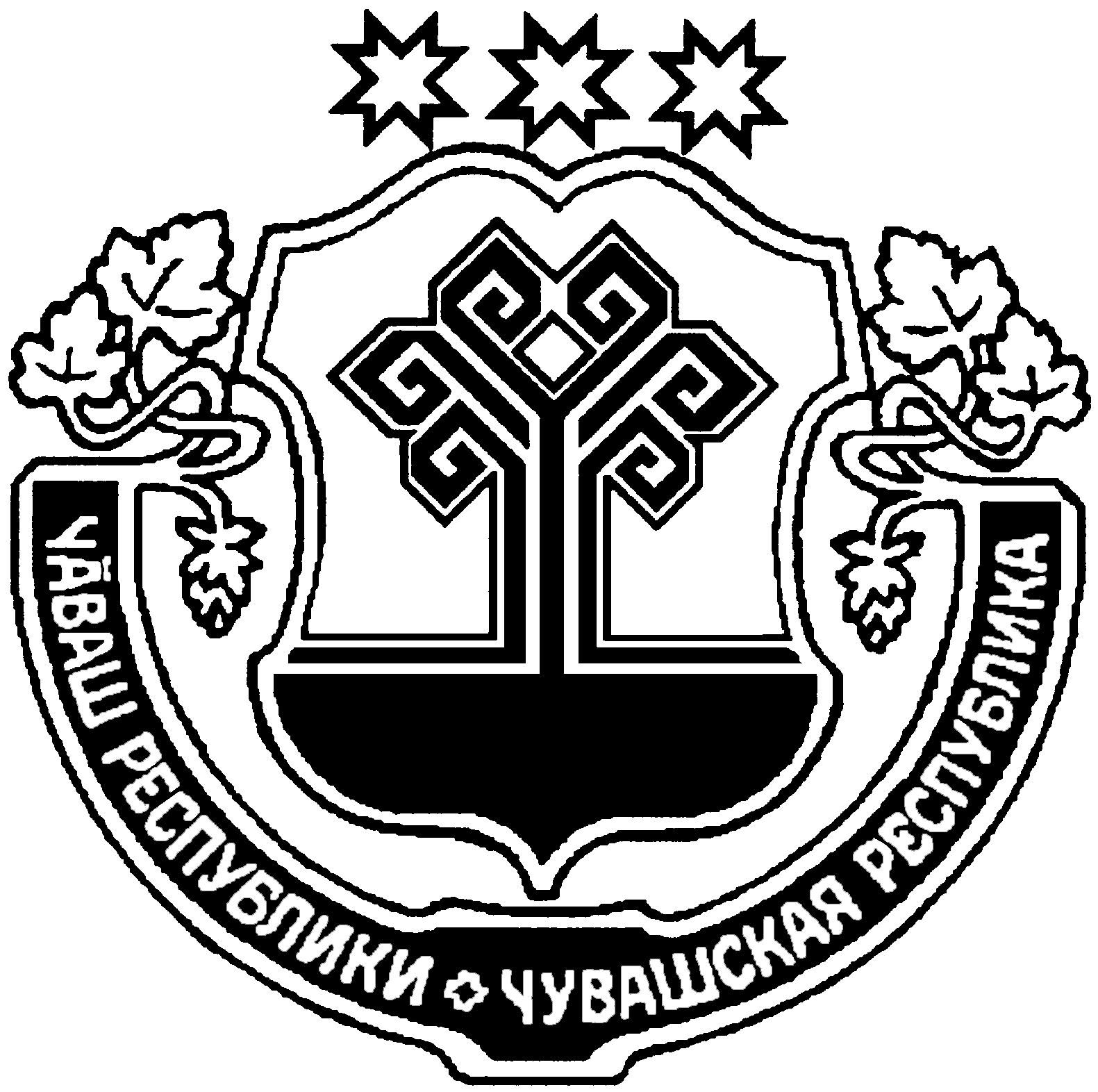 В соответствии с Жилищным кодексом Российской Федерации, со ст. 14 Федерального закона №131-ФЗ «Об общих принципах организации местного самоуправления в Российской Федерации», Уставом Красноармейского сельского поселения Красноармейского района Чувашской Республики,Собрание депутатов Красноармейского сельского поселения Красноармейского района р е ш и л о:1. Утвердить размер платы за содержание, ремонт жилых помещений для нанимателей  муниципального жилищного фонда  и собственников жилых помещений  в зависимости от степени благоустройства в Красноармейском сельском поселении с 1 июля 2019 года.2. Признать утратившим силу решение Собрание депутатов Красноармейского сельского поселения Красноармейского района Чувашской Республики «Об установлении размера платы за содержание, ремонт жилых помещений  для собственников  и  нанимателей,  платы за пользование жилым помещением (платы за наем) для нанимателей жилых помещений по договорам социального найма муниципального жилищного фонда» от 12.07.2018 № С-31/3.  3. Настоящее решение вступает в силу после его официального опубликования в периодическом печатном издании  «Вестник Красноармейского сельского поселения» и распространяется на правоотношения, возникшие                        с 1 июля 2019 года.Председатель Собрания депутатовКрасноармейского сельского поселения 				        Э.Ю. ЕрмаковЧĂВАШ РЕСПУБЛИКИКРАСНОАРМЕЙСКИ РАЙОНẺЧУВАШСКАЯ РЕСПУБЛИКАКРАСНОАРМЕЙСКИЙ РАЙОН  КРАСНОАРМЕЙСКИ САЛИ ПОСЕЛЕНИЙĚНВИÇÇĚМĚШ СОЗЫВРИ ДЕПУТАТСЕН ПУХĂВĚ ЙЫШĂНУ              28.06.2019  С-47/4 № Красноармейски салиСОБРАНИЕ ДЕПУТАТОВ КРАСНОАРМЕЙСКОГО СЕЛЬСКОГО ПОСЕЛЕНИЯТРЕТЬЕГО СОЗЫВАРЕШЕНИЕ28.06.2019  № С-47/4с. КрасноармейскоеОб установлении размера платы за содержание, ремонт жилых помещений на 2019-2020 годы в Красноармейском сельском поселении Красноармейского района Чувашской РеспубликиПриложениек решению Собрания депутатовКрасноармейского сельского поселенияКрасноармейского района Чувашской Республикиот 28.06.2019 года № С-47/4Размер платыза содержание и ремонт жилого помещения в зависимостиот степени благоустроенности жилищного фондаРазмер платыза содержание и ремонт жилого помещения в зависимостиот степени благоустроенности жилищного фондаРазмер платыза содержание и ремонт жилого помещения в зависимостиот степени благоустроенности жилищного фондаРазмер платыза содержание и ремонт жилого помещения в зависимостиот степени благоустроенности жилищного фонда№ п/пАдресаВид жилищного фонда в зависимости от степени благоустроенностиРазмер платы за содержание и ремонт жилого помещения за 1 кв.м в месяц130 лет Победы 20дома без удобств7,802Ленина 66дома с частичными удобствами8,353Ленина 31дома с частичными удобствами10,744Ленина 33дома с частичными удобствами10,745Ленина 36дома с частичными удобствами10,746Ленина 57дома с частичными удобствами10,747Ленина 67/1дома крупнопанельные со всеми удобствами10,948Ленина 67/2дома крупнопанельные со всеми удобствами10,949Ленина 67/3дома крупнопанельные со всеми удобствами10,9410Ленина 67/4дома крупнопанельные со всеми удобствами10,9411Ленина 67/5дома крупнопанельные со всеми удобствами10,9412Ленина 70дома с частичными удобствами10,7413Ленина 72дома с частичными удобствами10,7414Г.Степанова 25дома с частичными удобствами10,7415Г.Степанова 28дома с частичными удобствами10,7416Г.Степанова 30дома с частичными удобствами10,7417Г.Степанова 32дома с частичными удобствами10,7418Механизаторов 2дома с частичными удобствами10,7419Механизаторов 4дома с частичными удобствами10,7420Механизаторов 6дома с частичными удобствами10,7421Механизаторов 8дома с частичными удобствами10,7422Механизаторов 10дома с частичными удобствами10,7423Механизаторов 12дома с частичными удобствами10,7424Механизаторов 14дома с частичными удобствами10,7425Ленина 27дома крупнопанельные со всеми удобствами10,9426Ленина 61дома крупнопанельные со всеми удобствами10,9427Ленина 63дома крупнопанельные со всеми удобствами10,9428Ленина 65/1дома крупнопанельные со всеми удобствами10,9429Ленина 65/2дома крупнопанельные со всеми удобствами10,9430Ленина 69дома крупнопанельные со всеми удобствами10,9431Ленина 71дома крупнопанельные со всеми удобствами10,9432Ленина 73дома крупнопанельные со всеми удобствами10,9433Ленина 74дома крупнопанельные со всеми удобствами10,9434Ленина 75дома крупнопанельные со всеми удобствами10,9435Ленина 76дома крупнопанельные со всеми удобствами10,9436Ленина 78дома крупнопанельные со всеми удобствами10,9437Ленина 80дома крупнопанельные со всеми удобствами10,9438Ленина 86дома крупнопанельные со всеми удобствами10,9439Г.Степанова 19дома крупнопанельные со всеми удобствами10,9440Г.Степанова 23дома крупнопанельные со всеми удобствами10,9441Ленина 20дома кирпичные со всеми удобствами11,3642Ленина 26дома кирпичные со всеми удобствами11,3643Ленина 28дома кирпичные со всеми удобствами11,3644Ленина 30дома кирпичные со всеми удобствами11,3645Ленина 38дома кирпичные со всеми удобствами11,3646Ленина 61/1дома кирпичные со всеми удобствами11,3647Ленина 70/1дома кирпичные со всеми удобствами11,3648Ленина 84дома кирпичные со всеми удобствами11,3649Ленина 103дома кирпичные со всеми удобствами11,3650Васильева 1дома кирпичные со всеми удобствами11,3651Васильева 5дома кирпичные со всеми удобствами11,3652Васильева 6дома кирпичные со всеми удобствами11,3653Васильева 7дома кирпичные со всеми удобствами11,3654Васильева 8дома кирпичные со всеми удобствами11,3655Васильева 17дома кирпичные со всеми удобствами10,9456Г.Степанова 17дома кирпичные со всеми удобствами11,3657Г.Степанова 17/1дома кирпичные со всеми удобствами11,3658Г.Степанова 24/1дома кирпичные со всеми удобствами11,3659Г.Степанова 26/1дома кирпичные со всеми удобствами11,3660Г.Степанова 34дома кирпичные со всеми удобствами11,36